Risk Incidents and Complaints Management – What good complaint management looks like?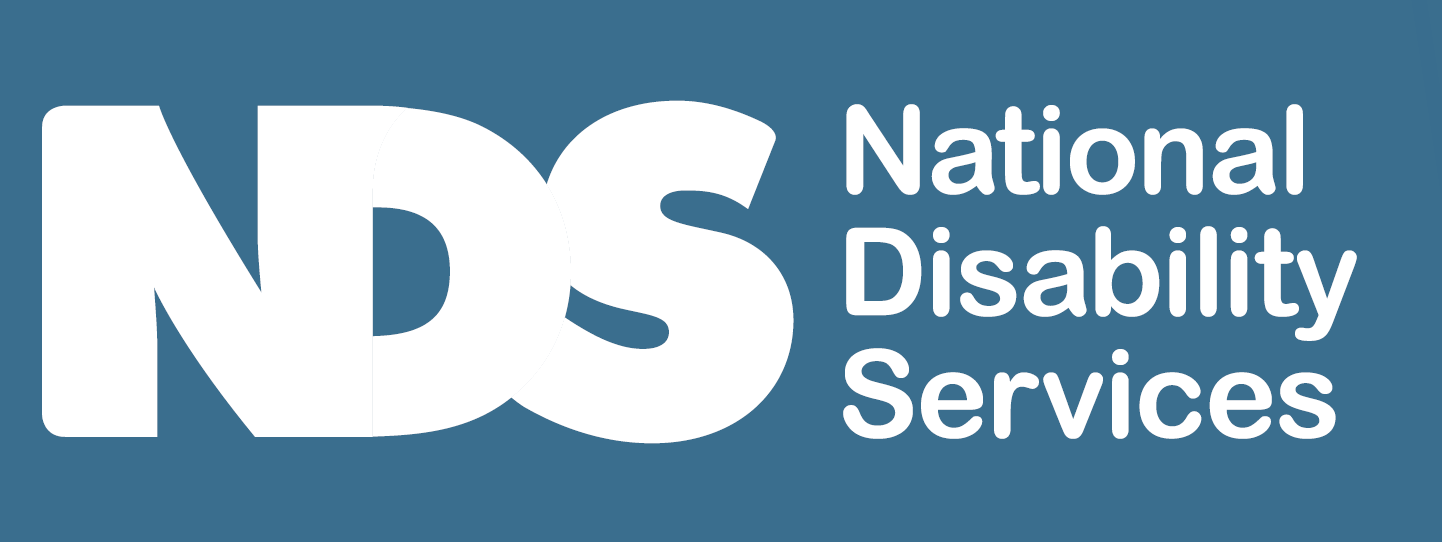 [Decorative image omitted]InstructionsComplaint management is important for any sized service to respond to andprevent future complaints, safeguard participants and continually improve.Very small services don’t need complex systems to achieve good complaintmanagement.This infographic can assist you to identify what needs improvement in the way youmanage incidents and can be displayed as a prompt and reminder to staff andencourage good practice.[Decorative image omitted]What good complaint management looks like?You welcome and encourage complaints and view them as an opportunity to improveActively promote the rights of people with disabilityYou consult with participants and staff when developing your complaints management systemYou train staff in your approach to managing complaintsYou encourage a speaking up culture and address any barriersYou ensure participants know how to and are supported to access an advocateYou have a way to record and manage complaintsYou identify the person responsible for investigating complaintsYou involve participants at every step during the investigation of complaints and determining actions and outcomesYou respond to complainants based on findings of the investigationYou learn from complaints and make necessary changes to systems and the way you work for improvementYou check the effectiveness of your complaints process and adjust to improve its use[Decorative images omitted]End of document.